Topic: _________________________________________________________________________________________MODELTopic: Female Genital MutilationCategoryFacts/IdeasCategoryFacts/IdeasDefine FGM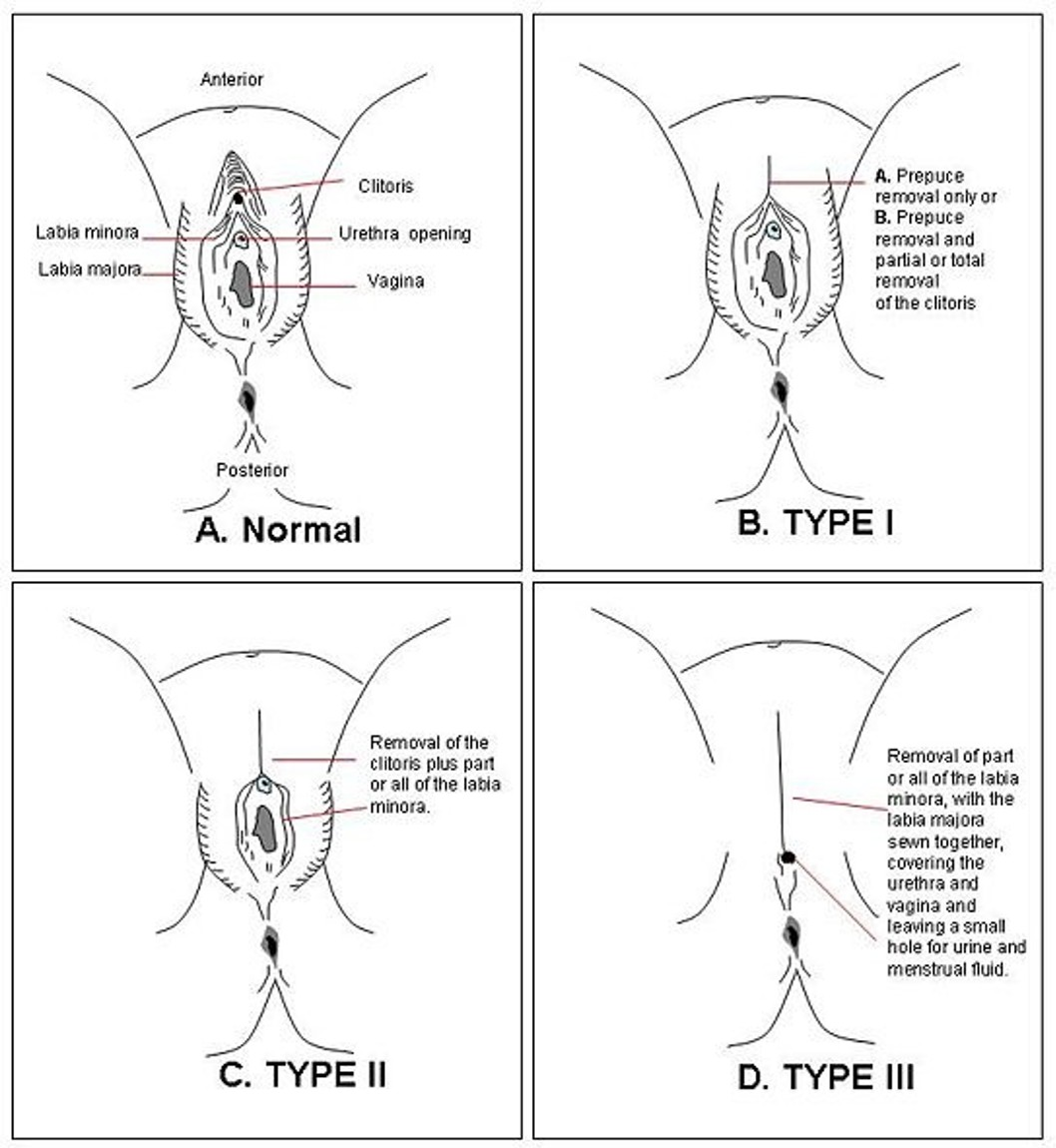 cutting off outer female genitals (clitoris, labia) Goal: no female sexual pleasure Factsbetween 100 and 140 million girls and women have experienced some form of FGMMost younger than 12 years oldoccurs in many countries in Africa, Indonesia, Malaysia, Yemen, Oman, United Arab Emirates, India, and Pakistan. Somalia = 98%Why?Sociological - right of passage into womanhood, to “fit in” Hygienic - belief female genitalia are dirty Sexual - stops female sexualityHealth - belief it helps child survival and fertilityReligious - Some think that FGM is a religious requirementSocio-economic – needed for marriage (bride is worth more $) Effects on Girlsproblems with urination and menstruation leading to infectionschronic painscarred tissuesinfertilitypainful complications with childbirth.Solutionschange lawseducation on danger